Die Grundleitungen sind verlegt und der Revisionsschacht/die Revisionsschächte ist/sind gesetzt.Ich bitte die Abnahme in der ______ Kalenderwoche vorzunehmen.Eine genaue Terminabstimmung hat mindestens 2 Werktage vor Abnahme unterder Rufnummer 06704/929-482 oder –DW -489; –DW -490; –DW -491 zu erfolgen.Verbandsgemeindewerke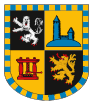 Langenlonsheim-StrombergNaheweinstraße 8055450 LangenlonsheimVerbandsgemeindewerkeLangenlonsheim-StrombergNaheweinstraße 8055450 LangenlonsheimEingangsvermerkEingangsvermerkEingangsvermerkEingangsvermerk Antrag Antrag Antrag Abnahme*) Abnahme*) Abnahme*) Abnahme*) Abnahme*) Abnahme*)                                auf Abnahme der Haus- und                                Grundstücksentwässerungsanlage                                auf Abnahme der Haus- und                                Grundstücksentwässerungsanlage                                auf Abnahme der Haus- und                                Grundstücksentwässerungsanlage                                auf Abnahme der Haus- und                                Grundstücksentwässerungsanlage                                auf Abnahme der Haus- und                                Grundstücksentwässerungsanlage                                auf Abnahme der Haus- und                                Grundstücksentwässerungsanlage                                auf Abnahme der Haus- und                                Grundstücksentwässerungsanlage                                auf Abnahme der Haus- und                                Grundstücksentwässerungsanlage                                auf Abnahme der Haus- und                                Grundstücksentwässerungsanlage                                auf Abnahme der Haus- und                                Grundstücksentwässerungsanlage                                auf Abnahme der Haus- und                                GrundstücksentwässerungsanlageBauherr/inAntragsteller/inName, Vorname___________, ______________________, ___________Name, Vorname___________, ______________________, ___________Name, Vorname___________, ______________________, ___________Straße, Hausnummer, PLZ, Ort______________________________________________________________________________________________________Straße, Hausnummer, PLZ, Ort______________________________________________________________________________________________________Straße, Hausnummer, PLZ, Ort______________________________________________________________________________________________________Straße, Hausnummer, PLZ, Ort______________________________________________________________________________________________________Straße, Hausnummer, PLZ, Ort______________________________________________________________________________________________________Straße, Hausnummer, PLZ, Ort______________________________________________________________________________________________________Straße, Hausnummer, PLZ, Ort______________________________________________________________________________________________________Bauherr/inAntragsteller/ine-mail: ________________________________e-mail: ________________________________e-mail: ________________________________e-mail: ________________________________e-mail: ________________________________e-mail: ________________________________e-mail: ________________________________Telefon: _____________________________Telefon: _____________________________Telefon: _____________________________Bezeichnung der Baumaßnahme________________________________________________________________________________________________________________________________________________________________________________________________________________________________________________________________________________________________________________________________________________________________________________________________________________________________________________________________________________________________________________________________________________________________________________________________________________________________________________________________________________________________________________________________________________________________________________________________________________________________________________________________________________________________________________________________________________________________________________________________________________________________________________________________________________________________________________________________________________________________________________________________________________________________________________________________________________________________________________________________________________________________________________________________________________________________________________________________________________________________________________________________________________________________________________BaugrundstückStraße, Hausnummer, Ort__________________________________________________________________Straße, Hausnummer, Ort__________________________________________________________________Straße, Hausnummer, Ort__________________________________________________________________Straße, Hausnummer, Ort__________________________________________________________________Straße, Hausnummer, Ort__________________________________________________________________Gemarkung, Flur, Flurstück__________________, Flur ____, Flurstück ______Gemarkung, Flur, Flurstück__________________, Flur ____, Flurstück ______Gemarkung, Flur, Flurstück__________________, Flur ____, Flurstück ______Gemarkung, Flur, Flurstück__________________, Flur ____, Flurstück ______Gemarkung, Flur, Flurstück__________________, Flur ____, Flurstück ______Bauleiter,BauleitererklärungName, Vorname_______________________Name, Vorname_______________________Name, Vorname_______________________Straße, Hausnummer, PLZ, Ort____________________________________________________Straße, Hausnummer, PLZ, Ort____________________________________________________Straße, Hausnummer, PLZ, Ort____________________________________________________Straße, Hausnummer, PLZ, Ort____________________________________________________Straße, Hausnummer, PLZ, Ort____________________________________________________Straße, Hausnummer, PLZ, Ort____________________________________________________Straße, Hausnummer, PLZ, Ort____________________________________________________Bauleiter,Bauleitererklärunge-mail: ________________________________e-mail: ________________________________e-mail: ________________________________e-mail: ________________________________e-mail: ________________________________e-mail: ________________________________e-mail: ________________________________e-mail: ________________________________Telefon: ______________________________Telefon: ______________________________Bauleiter,BauleitererklärungAls Bauleiter erkläre ich, dass ich entsprechend der Allgemeinen Entwässerungssatzung, den genehmigten Bauvorlagen , Berechnungen und Ausführungsplänen das Vorhaben nach den technischen Bestimmungen (DIN EN 12056, DIN EN 752, DIN 1986 und DIN EN 1610) ausgeführt habe.Als Bauleiter erkläre ich, dass ich entsprechend der Allgemeinen Entwässerungssatzung, den genehmigten Bauvorlagen , Berechnungen und Ausführungsplänen das Vorhaben nach den technischen Bestimmungen (DIN EN 12056, DIN EN 752, DIN 1986 und DIN EN 1610) ausgeführt habe.Als Bauleiter erkläre ich, dass ich entsprechend der Allgemeinen Entwässerungssatzung, den genehmigten Bauvorlagen , Berechnungen und Ausführungsplänen das Vorhaben nach den technischen Bestimmungen (DIN EN 12056, DIN EN 752, DIN 1986 und DIN EN 1610) ausgeführt habe.Als Bauleiter erkläre ich, dass ich entsprechend der Allgemeinen Entwässerungssatzung, den genehmigten Bauvorlagen , Berechnungen und Ausführungsplänen das Vorhaben nach den technischen Bestimmungen (DIN EN 12056, DIN EN 752, DIN 1986 und DIN EN 1610) ausgeführt habe.Als Bauleiter erkläre ich, dass ich entsprechend der Allgemeinen Entwässerungssatzung, den genehmigten Bauvorlagen , Berechnungen und Ausführungsplänen das Vorhaben nach den technischen Bestimmungen (DIN EN 12056, DIN EN 752, DIN 1986 und DIN EN 1610) ausgeführt habe.Als Bauleiter erkläre ich, dass ich entsprechend der Allgemeinen Entwässerungssatzung, den genehmigten Bauvorlagen , Berechnungen und Ausführungsplänen das Vorhaben nach den technischen Bestimmungen (DIN EN 12056, DIN EN 752, DIN 1986 und DIN EN 1610) ausgeführt habe.Als Bauleiter erkläre ich, dass ich entsprechend der Allgemeinen Entwässerungssatzung, den genehmigten Bauvorlagen , Berechnungen und Ausführungsplänen das Vorhaben nach den technischen Bestimmungen (DIN EN 12056, DIN EN 752, DIN 1986 und DIN EN 1610) ausgeführt habe.Als Bauleiter erkläre ich, dass ich entsprechend der Allgemeinen Entwässerungssatzung, den genehmigten Bauvorlagen , Berechnungen und Ausführungsplänen das Vorhaben nach den technischen Bestimmungen (DIN EN 12056, DIN EN 752, DIN 1986 und DIN EN 1610) ausgeführt habe.Als Bauleiter erkläre ich, dass ich entsprechend der Allgemeinen Entwässerungssatzung, den genehmigten Bauvorlagen , Berechnungen und Ausführungsplänen das Vorhaben nach den technischen Bestimmungen (DIN EN 12056, DIN EN 752, DIN 1986 und DIN EN 1610) ausgeführt habe.________ ___________________Datum, Unterschrift ________ ________________Datum, Unterschrift Bauherr/inAntrag zurück an: VerbandsgemeindewerkeLangenlonsheim-StrombergNaheweinstraße 8055450 Langenlonsheimoder per e-mail z.Hd. Frau Kruftm.kruft@vg-ls.de*)Abnahme*)Abnahme*)AbnahmeDer Entwässerungsanschluss ist ausgeführt ja neinDie Besichtigung hat Beanstandungen ergeben ja nein     __________________________,      ________Ort, Datum     _______________________Unterschrift Kontrolleur/in     _______________________Unterschrift Kontrolleur/in